Union Nationale des Syndicats Autonomes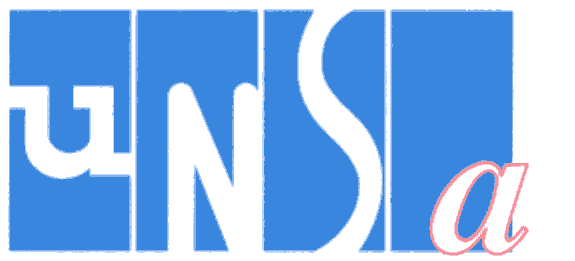 Santé et Sociaux Public et PrivéMÉTIERS DE LA RÉÉDUCATION :POURTANT ON A ESSAYÉ ! Le 11 mars s’est enfin ouvert un cycle de «négociations» consacré aux rémunérations des métiers de la rééducation (diététiciens, pédicure podologues, psychomotriciens, ergothérapeutes, masseurs-kinésithérapeutes, orthophonistes etc…) et à l’attractivité de ces professions (kinés - orthophonistes) dont l’offre de soins est en voie de disparition dans les hôpitaux. Depuis le début de ce cycle, les syndicats représentatifs demandent que soient abordées en priorité les questions de rémunération, ce que le ministère a toujours refusé. Fidèle à son esprit réformiste, la Fédération UNSA Santé et Sociaux a pourtant essayé par le dialogue de faire progresser les conditions de travail et l’attractivité des métiers de la rééducation. Constatant que le Ministère n’envisage aucune mesure d’attractivité hormis une prime.Constatant qu’aucune proposition d’amélioration des conditions d’exercice n’a été retenue.Constatant une méthode de travail improductive qui exclut la transmission préalable de documents préparatoires, de l’ordre du jour des réunions et repose sur un calendrier absurde. Refusant la proposition de titularisations sur un poste à temps non complet permettant d’exercer une activité lucrative complémentaire et le principe d’une prime d’attractivité réservée à certain car cela serait une atteinte au statut de la fonction publique et une rupture d’équité entre collègues.Constatant le peu d’importance qu’attache le Ministère aux pertes de chances pour nos patients qu’engendre la pénurie de professionnels de la rééducation.L’UNSA Santé et Sociaux appelle à une journée de grève les personnels hospitaliers le Vendredi 3 juin 2016afin d’obtenir l’ouverture dès ce jour des négociations promises sur la grille de rémunération des métiers de la rééducation de la Fonction Publique Hospitalière.Le Ministère joue la montre afin d’imposer son projet pendant l’été, mais les professionnels de la rééducation sont fatigués d’attendre. Il faut changer de stratégie et…. LE CHANGEMENT C’EST MAINTENANT !